РЕШЕНИЕ
Глазовской городской Думы
седьмого созыва№ 12							28 октября 2020 годаО внесении изменений в Программу приватизации муниципального имущества города Глазова на 2020 год, утвержденную решением Глазовской городской Думы от 28.08.2019 № 497В соответствии с Федеральным законом «О приватизации государственного и муниципального имущества» от 21.12.2001 № 178-ФЗ, Положением «О порядке приватизации муниципального имущества города Глазова», утвержденным решением Глазовской городской Думы от 26.03.2020 № 571, Положением «О порядке планирования приватизации имущества, находящегося в собственности муниципального образования «Город Глазов», утвержденным решением Глазовской городской Думы от 27.01.2016 № 70, руководствуясь Уставом муниципального образования «Город Глазов»,Глазовская городская Дума решает:Внести в Программу приватизации муниципального имущества города Глазова на 2020 год, утвержденную решением Глазовской городской Думы от 28.08.2019 № 497 следующие изменения:1) в абзаце втором слова «9348,75 тыс. рублей» заменить словами «20009,58 тыс. рублей»;2) Перечень муниципального имущества города Глазова, подлежащего приватизации в 2020 году дополнить пунктом 4 следующего содержания:Председатель Глазовской городской Думы					И.А. Волковгород Глазов«28» октября 2020 годаГородская Дума муниципального образования «Город Глазов» (Глазовская городская Дума)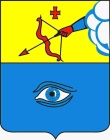 «Глаз кар» муниципал кылдытэтлэн кар Думаез  (Глаз кар Дума)№ п/пНаименование объекта, адресКраткая характеристика объектаОжидаемое поступление в бюджет (тыс. руб.)4.Здание и земельный участок по адресу: УР, г. Глазов, ул. Тани Барамзиной, д. 2Здание, назначение: нежилое здание, общей площадью 3807,7 м², кадастровый номер 18:28:000011:2140; земельный участок, общей площадью 5292 м², категория земель: земли населенных пунктов, разрешенное использование: для размещения здания молодежного клуба «Родник», кадастровый номер 18:28:000011:467 10660,83